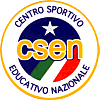 FRONTESPIZIO ISCRIZIONE GARACampionati Ginnastica Artistica e Ritmica CSENLa  Società:………………………………………………….REGIONE:………………………Via:…………………………………N.…….C.a.p.:……...... Città:……………………………PV:……… Tel:……/……………Cell:……/……………Fax. …………………………………E-Mail:…………………………………………………………………………………………..Nome e Cognome dei tecnici che accompagnano le ginnaste (i quali devono essere in possesso della tessera CSEN valida per l’anno corrente): Nome e Cognome………………………….……N° Tessera CSEN:………………………Nome e Cognome………………………………..N°Tessera CSEN:………………………Chiede L’iscrizione al campionato di:   		Barrare il settore interessatoGinnastica   Artistica   Femminile: 			Ginnastica   Artistica  Maschile:			Ginnastica Ritmica:			Che ha luogo a:……………………………………………………………………………………In data:…………………………………………………………………………………………….Presso:……………………………………………………………………………………………..NOTA Importante :  Il presente modulo di iscrizione, compilato in ogni sua parte, debitamente timbrato e firmato dal presidente della società o suo delegato, deve pervenire alla società organizzatrice almeno 15  giorni  prima della effettuazione della gara . Con la firma il Presidente dichiara che le ginnaste iscritte  sono in possesso della tessera CSEN dell’anno in corso e della certificazione medica, nei termini di legge.Timbro della società					Firma Del Presidente…………………………………